NAVY LEAGUE OF CANADANova Scotia Mainland DIVISIONLIVING WITH COVID-19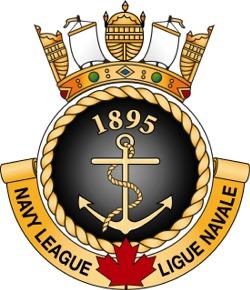 Living with COVID-19As of 21 March 2022, Nova Scotia will be lifting most of the public health restrictions that have been in place over the last two years.  Nova Scotia Mainland Division has created this document to assist corps as they navigate a new phase of living with COVID-19.The information contained in this document reflects current health protocols and recommendations in Nova Scotia Mainland Division.  This document will be reviewed regularly and updated to reflect the current COVID-19 situation in Nova Scotia Mainland Division.  The health and safety of our cadets, staff and volunteers is our top priority and this document has been created to support this priority.Branches and Corps are asked to review the information in this document.  This document will replace all corps Return to Training Plans.  The protocols in this document are effective 21 March 2022.COVID-19 ProtocolsMasks are optional but highly recommended for Navy League officers, staff, volunteers and cadets.Enhanced cleaning and sanitising procedures shall remain in effect..Navy League cadets will not be permitted to try on uniforms as related to supply at the LHQ.  Cadets should take home the uniform to try on and return parts for exchange the following week.  Navy League cadets and staff are authorised to conduct in-person fundraising.  Corps and Branches are required to provide a plan that includes COVID-19 protocols to the NSMD VP of Navy League for review prior to the fundraiser taking place.Navy League cadets who are not feeling well should not be attending cadet events.Corps shall develop procedures for cadet drop off and pick up that allow for social distancing.Proof of vaccination is no longer required to participate or attend a Navy League Cadet function.  Corps and Branches are reminded that various training facilities may still require this proof.Corps and Branches should be aware that facilities may have further COVID-19 protocols that they must follow in order to access their training facility or to conduct an event or fundraiser.RecommendationsVisitors - NSMD recommends that corps invite visitors to the corps when appropriate and after reflecting on the current COVID-19 situation in their community.  COVID-19 has not gone away, over time levels of virus will increase and decrease.  Corps should be mindful of the virus activity in their community.  ACRs - Corps are permitted to have in-person ACRs.  NSMD recommends that corps host a more informal ACR that reflects the fact that we have been training in unique times and have spent the better part of the last two years training online.  We do not expect the formal ACRs with a long list of special guests, drill teams, etc.  We are looking forward to meeting cadets and celebrating their hard work and determination that they have shown over the last two years.Canteen - Navy League corps are authorised to have canteen.  NSMD recommends that each corps determine how they want to conduct canteen with their branches.COVID-19 Outbreak ProtocolUpon confirmation of a positive COVID-19 test result from a cadet or staff member that attended in-person training, the following shall take place:The CO or COVID-19 Coordinator will contact the Branch President, notifying them of the positive test result.The Branch President will notify the facility contact person.The CO or COVID-19 Coordinator will contact Nova Scotia Mainland Division, notifying them of the positive test result.The CO or COVID-19 Coordinator will contact the Division Commander, notifying them of the positive test result.The CO or COVID-19 Coordinator will notify parents/guardians of those cadets considered close contacts of the positive test result.  Nova Scotia Public Health considers a person a close contact if:You were within six feet of the person for at least 15 minutes while indoors.The person coughed or sneezed near you.Notification will be in the form of a letter sent via email.All in-person training will cease for one week from notification of the positive test.Training will go online using Google classroom.Created: 17 March 2022Last updated: 17 September 2022